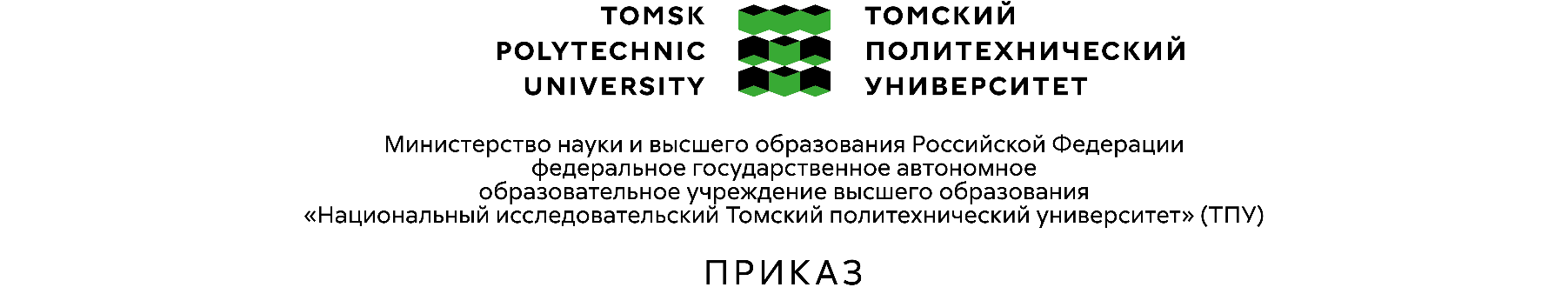 ________________							 № _________________Об итогах проведения (название НТМ)В соответствии с планом научно-технических мероприятий на 20… год Томского политехнического университета в период с «…» по «…» ….. 20... года на базе ……… (название подразделения) проведена  ……….. (название НТМ).1. Тематика и научные направления НТМ. Актуальность и интерес представленных докладов в российском и зарубежном научном сообществе.2. Наименование мероприятий, проведенных в рамках НТМ (семинары, конкурсы, выставки, круглые столы, Пленарные заседания, Пленарные доклады с участием ведущих ученых и т.д.).3. Общее количество зарегистрированных участников НТМ, из них количество зарубежных участников (для международных НТМ), количество иногородних участников (РФ), количество участников из ТПУ (из них количество студентов и аспирантов).4. Количество очных участников, выступивших с докладами на НТМ, из них количество зарубежных участников (для международных НТМ), количество иногородних участников (РФ), количество участников из ТПУ (из них количество студентов и аспирантов).5. По итогам работы НТМ издан сборник трудов / лучшие доклады опубликованы в журнале (указать кол-во публикаций, название журнала и издательства). На основании вышеизложенного п р и к а з ы в а ю: 1. Объявить благодарность и наградить Дипломами I степени авторов лучших докладов (Приложение 1).2. Объявить благодарность и наградить Дипломами II степени авторов лучших докладов (Приложение 2).3. Объявить благодарность и наградить Дипломами III степени авторов лучших докладов (Приложение 3).4. Объявить благодарность и наградить Дипломами без степени авторов лучших докладов (Приложение 4).5. За плодотворную работу по организации и проведению (название НТМ) и значительный вклад в дело сохранения и поддержки научного потенциала университета объявить благодарность с занесением в трудовую книжку следующим членам организационного и программного комитетов НТМ, а также привлеченным к работе сотрудникам подразделений ТПУ (Приложение 5).6. Начальнику отдела делопроизводства (Фамилия И.О.) довести настоящий приказ до сведения отдела развития публикационной активности (ОРПА), всех ответственных за документооборот в школах, ЮТИ.Ректор                                                                                                                        И.О. Фамилия И.О. Фамилиявн. 0000Приложение № 1к приказу от __________№ _______Объявляется благодарность и награждаются Дипломами I степени следующие авторы лучших докладов:…………………………………………………………Приложение № 2к приказу от __________№ _______Объявляется благодарность и награждаются Дипломами II степени следующие авторы лучших докладов:…………………………………………………………Приложение № 3к приказу от __________№ _______Объявляется благодарность и награждаются Дипломами III степени следующие авторы лучших докладов:…………………………………………………………Приложение № 4к приказу от __________№ _______Объявляется благодарность и награждаются Дипломами без степени следующие авторы лучших докладов:…………………………………………………………Приложение № 5к приказу от __________№ _______Объявляется благодарность с занесением в трудовую книжку следующим членам организационного и программного комитетов, а также привлеченным к работе сотрудникам подразделений ТПУ:…………………………………………………………В лист согласования в ИПК СОУД включаются:Руководитель подразделенияНачальник ОРПАДиректор ЦНК (если НТМ молодежное)Начальник ОКПроректор по науке и стратегическим проектамРектор